196642, Санкт-Петербург, пос. Петро-Славянка, ул. Труда, 1 тел./факс 462-13-04e-mail: 1@petro-slavyanka.ru ОКПО 49008119 ОКАТО 40277552000 ИНН/КПП 7817032637/781701001решение  «26» декабря 2023 года							             № 13.2/2023О праздниках, праздничных и памятных датахвнутригородского муниципального образованиягорода федерального значения Санкт-Петербурга 
поселок Петро-Славянка, городских праздничных и 
иных зрелищных мероприятий, участие в которыхможет принимать   внутригородское муниципальное 
образование города федерального значения Санкт-Петербурга 
поселок Петро-СлавянкаВ соответствии с Федеральным законом от 06.10.2003 № 131-ФЗ «Об общих принципах организации местного самоуправления в Российской Федерации», Законом Санкт-Петербурга от 23.09.2009 № 420-79 «Об организации местного самоуправления в Санкт-Петербурге», Законом Санкт-Петербурга от 26.10.2005 № 555-78 «О праздниках   и памятных датах в Санкт-Петербурге», Уставом внутригородского муниципального образования города федерального значения Санкт-Петербурга поселок Петро-Славянка, Муниципальный Совет внутригородского муниципального образования города федерального значения Санкт-Петербурга поселок Петро-СлавянкаРЕШИЛ: 1. Утвердить Перечень праздников и памятных дат внутригородского муниципального образовании города федерального значения Санкт-Петербурга поселок Петро-Славянка согласно приложению № 1 к настоящему Решению.             2.  Утвердить Перечень праздников и памятных дат в Санкт-Петербурге, участие в мероприятиях, связанных с которыми, ежегодно может финансироваться за счет средств бюджета внутригородского муниципального образования города федерального значения Санкт-Петербурга поселок Петро-Славянка, согласно приложению № 2 к настоящему Решению.       3. Утвердить перечень детских, юношеских и семейных праздников Санкт-Петербурга, участие в мероприятиях, связанных с которыми, ежегодно может финансироваться за счет средств бюджета внутригородского муниципального образования города федерального значения Санкт-Петербурга поселок Петро-Славянка, согласно приложению № 3 к настоящему Решению.          4.  Утвердить перечень местных традиций и обрядов, в соответствии с которым, организация мероприятий, связанных с их сохранением и развитием, проводятся для жителей внутригородского муниципального образования города федерального значения Санкт-Петербурга поселок Петро-Славянка, согласно приложению № 4 к настоящему Решению.            5. Утвердить Перечень официальных физкультурных мероприятий, физкультурно-оздоровительных мероприятий и спортивных мероприятий муниципального образования в соответствии с которым, обеспечиваются условия для развития на территории муниципального образования физической культуры и массового спорта, организация мероприятий, связанных с их развитием, проводятся для жителей внутригородского муниципального образования города федерального значения Санкт-Петербурга поселок Петро-Славянка, согласно приложению № 4 к настоящему Решению.6. Признать утратившим силу решение Муниципального Совета  муниципального образования п. Петро-Славянка 9.5/2022 от 26.12.2022 года.        7.  Опубликовать настоящее решение в средствах массовой информации.8. Ответственность за исполнение настоящего решения возложить на и.о. Главы Местной Администрации МО п. Петро-Славянка. 9. Контроль за исполнением настоящего решения возложить на Главу, исполняющего полномочия председателя Муниципального Совета Меньшикову Н.В.. 10. Настоящее решение вступает в силу со дня его официального опубликования.Глава муниципального образования,исполняющий полномочияпредседателя муниципального совета                                                 Н.В. МеньшиковаПриложение № 1к решению Муниципального Совета МО 
п. Петро-Славянка                                                              от 26 декабря 2023 года № 13.2/2023 ПереченьПеречень праздников и памятных дат внутригородского муниципального образования города федерального значения Санкт-Петербурга поселок Петро-Славянка  Приложение № 2к решению Муниципального к решению Муниципального Совета МО 
п. Петро-Славянка                                                              от 26 декабря 2023 года № 13.2/2023 Переченьпраздников и памятных дат в Санкт-Петербурге, участие в мероприятиях, связанных с которыми, ежегодно может финансироваться за счет средств бюджета внутригородского муниципального образования города федерального значения Санкт-Петербурга поселок Петро-Славянка          Приложение № 3к решению Муниципального Совета МО 
п. Петро-Славянка                                                              от 26 декабря 2023 года № 13.2/2023 Переченьдетских, юношеских и семейных праздников Санкт-Петербурга, участие в мероприятиях, связанных с которыми, ежегодно может финансироваться за счет средств бюджета внутригородского муниципального образования города федерального значения Санкт-Петербурга поселок Петро-СлавянкаПриложение 4к решению Муниципального Совета МО 
п. Петро-Славянка                                                             				          от 26 декабря 2023 года № 13.2/2023 Переченьместных традиций и обрядов, в соответствии с которым, организация мероприятий, связанных с их сохранением и развитием, проводятся для жителей внутригородского муниципального образования города федерального значения Санкт-Петербурга поселок Петро-Славянка +Приложение 5к решению Муниципального Совета МО 
п. Петро-Славянка                                                              от 26 декабря 2023 года № 13.2/2023 Переченьофициальных физкультурных мероприятий, физкультурно-оздоровительных мероприятий и спортивных мероприятий муниципального образования, в соответствии с которым, обеспечиваются условия для развития на территории муниципального образования физической культуры и массового спорта, организация мероприятий, связанных с их развитием, проводятся для жителей внутригородского муниципального образования города федерального значения Санкт-Петербурга поселок Петро-Славянка 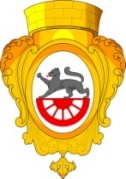                  МУНИЦИПАЛЬНЫЙ СОВЕТвнутригородского муниципального образования городафедерального значения Санкт- Петербурга поселок Петро-СлавянкаНаименованиеПериод проведенияГодовщина образования поселка Петро-Славянка первая суббота июняНаименованиеПериод проведенияДень полного освобождения Ленинграда от фашистской блокадыянварьДень памяти жертв блокадысентябрьДень памяти жертв блокады Ленинградаиюнь Поздравления жителей поселка Петро-Славянка  к Дню пожилого человекаоктябрь Поздравления жителей поселка Петро-Славянка  к Дню семьи любви и верностииюльНаименованиеПериод проведенияПраздник новогодней елкидекабрь-январьДень призывника ноябрьНаименованиеПроводы (ежегодная торжественная отправка на территории ВМО МО Петро-Славянка) призывников в ряды Вооруженных сил России Музыкальные досуговые мероприятия посвященные православным традициямНаименованиеПериод проведения- Легкоатлетический пробегмай-октябрь- Турнир по шашкам и шахматам в течение года- Турнир по футболу май-октябрь- Турнир по настольному теннису май-октябрь- Турнир по дартцу, для подростков и взрослых май-октябрь- Турнир по армрестлингу, подтягиваниям, прыжкам с местамай-октябрь